							RD1S (09/2019) 							--------------------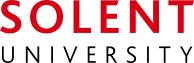 			Date submitted to RIE (recorded by RIE)RESEARCH DEGREE: Application for Approval of Supervisory TeamThis form should be used to apply for approval of the proposed supervisory team of a research degree candidate (Academic Handbook section 2R refers). This form must be completed electronically and sent to research.degree@solent.ac.uk in Research, Innovation & Enterprise and will be considered as part of the application.PART A:	THE CANDIDATEPART B:	PROPOSED SUPERVISORY TEAM   9.PART C:	AWP HOURS APPROVAL BY LINE MANAGER / DEAN OF SCHOOLPART D:	DOCTORAL REVIEW PANEL OUTCOMEI recommend the above supervisory team for approval of the chair / deputy chair of the Research Degrees Committee (RDC).PART E:	RESEARCH DEGREES COMMITTEE APPROVAL13.    Outcome: 1.	Surname/Family Name:1.	Surname/Family Name:2.	First Name(s):2.	First Name(s):3.	Student ID Number:3.	Student ID Number:3.	Student ID Number:3.	Student ID Number:3.	Student ID Number:4.      Expected Start Date:4.      Expected Start Date:4.      Expected Start Date:4.      Expected Start Date:4.      Expected Start Date:5.	Mode of Study:5.	Mode of Study:5.	Mode of Study:5.	Mode of Study:5.	Mode of Study:Full-TimeFull-Time Part-Time6.	Level of Award:MPhilMPhilMPhil/PhDMPhil/PhDPhD by Prior publicationPhD by Prior publication7.      School:7.      School:Art Design & FashionBusiness, Law & CommunicationsMedia, Arts & TechnologySport, Health & Social SciencesMaritime Science & Engineering8.	Provisional thesis title:8.	Provisional thesis title:8.	Provisional thesis title:8.	Provisional thesis title:8.	Provisional thesis title:8.	Provisional thesis title:8.	Provisional thesis title:8.	Provisional thesis title:8.	Provisional thesis title:8.	Provisional thesis title:8.	Provisional thesis title:8.	Provisional thesis title:Director of StudiesDirector of StudiesDirector of StudiesDirector of StudiesDirector of StudiesDirector of StudiesDirector of StudiesDirector of StudiesDirector of StudiesDirector of StudiesDirector of StudiesNameNameNameNameNameHighest QualificationHighest QualificationHighest QualificationHighest QualificationHighest QualificationPresent post Present post Present post Present post Present post EmailEmailEmailEmailEmailSupervisory Experience 
Supervisory Experience 
Supervisory Experience 
Supervisory Experience 
Supervisory Experience 
Supervisory Experience 
Director of StudiesDirector of StudiesDirector of Studies2nd Supervisor2nd SupervisorSupervisory Experience 
Supervisory Experience 
Supervisory Experience 
Supervisory Experience 
Supervisory Experience 
Supervisory Experience 
MPhilMPhilPhDMPhilPhDNumber currently under supervisionNumber currently under supervisionNumber currently under supervisionNumber currently under supervisionNumber currently under supervisionNumber currently under supervisionNumber previously supervised to successful completionNumber previously supervised to successful completionNumber previously supervised to successful completionNumber previously supervised to successful completionNumber previously supervised to successful completionNumber previously supervised to successful completionSupervisors must complete the University’s mandatory research supervisors’ training every 2 years*. Please indicate if you have undertaken the mandatory training and when.Supervisors must complete the University’s mandatory research supervisors’ training every 2 years*. Please indicate if you have undertaken the mandatory training and when.Supervisors must complete the University’s mandatory research supervisors’ training every 2 years*. Please indicate if you have undertaken the mandatory training and when.Supervisors must complete the University’s mandatory research supervisors’ training every 2 years*. Please indicate if you have undertaken the mandatory training and when.Supervisors must complete the University’s mandatory research supervisors’ training every 2 years*. Please indicate if you have undertaken the mandatory training and when.Supervisors must complete the University’s mandatory research supervisors’ training every 2 years*. Please indicate if you have undertaken the mandatory training and when.Supervisors must complete the University’s mandatory research supervisors’ training every 2 years*. Please indicate if you have undertaken the mandatory training and when.Supervisors must complete the University’s mandatory research supervisors’ training every 2 years*. Please indicate if you have undertaken the mandatory training and when.Supervisors must complete the University’s mandatory research supervisors’ training every 2 years*. Please indicate if you have undertaken the mandatory training and when.Supervisors must complete the University’s mandatory research supervisors’ training every 2 years*. Please indicate if you have undertaken the mandatory training and when.Supervisors must complete the University’s mandatory research supervisors’ training every 2 years*. Please indicate if you have undertaken the mandatory training and when.NoYesIf yes, please state year:If yes, please state year:If yes, please state year:Supervisors must complete a least 2 of the University’s optional research supervisors’ training every 2 years*. Please indicate if you have undertaken the optional training and when.Supervisors must complete a least 2 of the University’s optional research supervisors’ training every 2 years*. Please indicate if you have undertaken the optional training and when.Supervisors must complete a least 2 of the University’s optional research supervisors’ training every 2 years*. Please indicate if you have undertaken the optional training and when.Supervisors must complete a least 2 of the University’s optional research supervisors’ training every 2 years*. Please indicate if you have undertaken the optional training and when.Supervisors must complete a least 2 of the University’s optional research supervisors’ training every 2 years*. Please indicate if you have undertaken the optional training and when.Supervisors must complete a least 2 of the University’s optional research supervisors’ training every 2 years*. Please indicate if you have undertaken the optional training and when.Supervisors must complete a least 2 of the University’s optional research supervisors’ training every 2 years*. Please indicate if you have undertaken the optional training and when.Supervisors must complete a least 2 of the University’s optional research supervisors’ training every 2 years*. Please indicate if you have undertaken the optional training and when.Supervisors must complete a least 2 of the University’s optional research supervisors’ training every 2 years*. Please indicate if you have undertaken the optional training and when.Supervisors must complete a least 2 of the University’s optional research supervisors’ training every 2 years*. Please indicate if you have undertaken the optional training and when.Supervisors must complete a least 2 of the University’s optional research supervisors’ training every 2 years*. Please indicate if you have undertaken the optional training and when.NoYesIf yes, please state year:If yes, please state year:If yes, please state year:*For the University’s mandatory and optional training please refer to the Researcher Development Programme website.*For the University’s mandatory and optional training please refer to the Researcher Development Programme website.*For the University’s mandatory and optional training please refer to the Researcher Development Programme website.*For the University’s mandatory and optional training please refer to the Researcher Development Programme website.*For the University’s mandatory and optional training please refer to the Researcher Development Programme website.*For the University’s mandatory and optional training please refer to the Researcher Development Programme website.*For the University’s mandatory and optional training please refer to the Researcher Development Programme website.*For the University’s mandatory and optional training please refer to the Researcher Development Programme website.*For the University’s mandatory and optional training please refer to the Researcher Development Programme website.*For the University’s mandatory and optional training please refer to the Researcher Development Programme website.*For the University’s mandatory and optional training please refer to the Researcher Development Programme website.Co-SupervisorCo-SupervisorCo-SupervisorCo-SupervisorCo-SupervisorCo-SupervisorCo-SupervisorCo-SupervisorCo-SupervisorCo-SupervisorCo-SupervisorNameNameNameHighest QualificationHighest QualificationHighest QualificationPresent post Present post Present post EmailEmailEmailSupervisory Experience 
Supervisory Experience 
Supervisory Experience 
Supervisory Experience 
Supervisory Experience 
Supervisory Experience 
Director of StudiesDirector of StudiesDirector of Studies2nd Supervisor2nd SupervisorSupervisory Experience 
Supervisory Experience 
Supervisory Experience 
Supervisory Experience 
Supervisory Experience 
Supervisory Experience 
MPhilMPhilPhDMPhilPhDNumber currently under supervisionNumber currently under supervisionNumber currently under supervisionNumber currently under supervisionNumber currently under supervisionNumber currently under supervisionNumber previously supervised to successful completionNumber previously supervised to successful completionNumber previously supervised to successful completionNumber previously supervised to successful completionNumber previously supervised to successful completionNumber previously supervised to successful completionSupervisors must complete the University’s mandatory research supervisors’ training every 2 years*. Please indicate if you have undertaken the mandatory training and when.Supervisors must complete the University’s mandatory research supervisors’ training every 2 years*. Please indicate if you have undertaken the mandatory training and when.Supervisors must complete the University’s mandatory research supervisors’ training every 2 years*. Please indicate if you have undertaken the mandatory training and when.Supervisors must complete the University’s mandatory research supervisors’ training every 2 years*. Please indicate if you have undertaken the mandatory training and when.Supervisors must complete the University’s mandatory research supervisors’ training every 2 years*. Please indicate if you have undertaken the mandatory training and when.Supervisors must complete the University’s mandatory research supervisors’ training every 2 years*. Please indicate if you have undertaken the mandatory training and when.Supervisors must complete the University’s mandatory research supervisors’ training every 2 years*. Please indicate if you have undertaken the mandatory training and when.Supervisors must complete the University’s mandatory research supervisors’ training every 2 years*. Please indicate if you have undertaken the mandatory training and when.Supervisors must complete the University’s mandatory research supervisors’ training every 2 years*. Please indicate if you have undertaken the mandatory training and when.Supervisors must complete the University’s mandatory research supervisors’ training every 2 years*. Please indicate if you have undertaken the mandatory training and when.Supervisors must complete the University’s mandatory research supervisors’ training every 2 years*. Please indicate if you have undertaken the mandatory training and when.NoYesYesIf yes, please state year:If yes, please state year:Supervisors must complete a least 2 of the University’s optional research supervisors’ training every 2 years*. Please indicate if you have undertaken the optional training and when.Supervisors must complete a least 2 of the University’s optional research supervisors’ training every 2 years*. Please indicate if you have undertaken the optional training and when.Supervisors must complete a least 2 of the University’s optional research supervisors’ training every 2 years*. Please indicate if you have undertaken the optional training and when.Supervisors must complete a least 2 of the University’s optional research supervisors’ training every 2 years*. Please indicate if you have undertaken the optional training and when.Supervisors must complete a least 2 of the University’s optional research supervisors’ training every 2 years*. Please indicate if you have undertaken the optional training and when.Supervisors must complete a least 2 of the University’s optional research supervisors’ training every 2 years*. Please indicate if you have undertaken the optional training and when.Supervisors must complete a least 2 of the University’s optional research supervisors’ training every 2 years*. Please indicate if you have undertaken the optional training and when.Supervisors must complete a least 2 of the University’s optional research supervisors’ training every 2 years*. Please indicate if you have undertaken the optional training and when.Supervisors must complete a least 2 of the University’s optional research supervisors’ training every 2 years*. Please indicate if you have undertaken the optional training and when.Supervisors must complete a least 2 of the University’s optional research supervisors’ training every 2 years*. Please indicate if you have undertaken the optional training and when.Supervisors must complete a least 2 of the University’s optional research supervisors’ training every 2 years*. Please indicate if you have undertaken the optional training and when.NoYesYesIf yes, please state year:If yes, please state year:* For the University’s mandatory and optional training please refer to the Researcher Development Programme website.* For the University’s mandatory and optional training please refer to the Researcher Development Programme website.* For the University’s mandatory and optional training please refer to the Researcher Development Programme website.* For the University’s mandatory and optional training please refer to the Researcher Development Programme website.* For the University’s mandatory and optional training please refer to the Researcher Development Programme website.* For the University’s mandatory and optional training please refer to the Researcher Development Programme website.* For the University’s mandatory and optional training please refer to the Researcher Development Programme website.* For the University’s mandatory and optional training please refer to the Researcher Development Programme website.* For the University’s mandatory and optional training please refer to the Researcher Development Programme website.* For the University’s mandatory and optional training please refer to the Researcher Development Programme website.* For the University’s mandatory and optional training please refer to the Researcher Development Programme website.Co-Supervisor (optional)Co-Supervisor (optional)Co-Supervisor (optional)Co-Supervisor (optional)Co-Supervisor (optional)Co-Supervisor (optional)Co-Supervisor (optional)Co-Supervisor (optional)Co-Supervisor (optional)Co-Supervisor (optional)Co-Supervisor (optional)NameNameNameHighest QualificationHighest QualificationHighest QualificationPresent post Present post Present post EmailEmailEmailSupervisory Experience 
Supervisory Experience 
Supervisory Experience 
Supervisory Experience 
Supervisory Experience 
Supervisory Experience 
Director of StudiesDirector of StudiesDirector of Studies2nd Supervisor2nd SupervisorSupervisory Experience 
Supervisory Experience 
Supervisory Experience 
Supervisory Experience 
Supervisory Experience 
Supervisory Experience 
MPhilMPhilPhDMPhilPhDNumber currently under supervisionNumber currently under supervisionNumber currently under supervisionNumber currently under supervisionNumber currently under supervisionNumber currently under supervisionNumber previously supervised to successful completionNumber previously supervised to successful completionNumber previously supervised to successful completionNumber previously supervised to successful completionNumber previously supervised to successful completionNumber previously supervised to successful completionSupervisors must complete the University’s mandatory research supervisors’ training every 2 years*. Please indicate if you have undertaken the mandatory training and when.Supervisors must complete the University’s mandatory research supervisors’ training every 2 years*. Please indicate if you have undertaken the mandatory training and when.Supervisors must complete the University’s mandatory research supervisors’ training every 2 years*. Please indicate if you have undertaken the mandatory training and when.Supervisors must complete the University’s mandatory research supervisors’ training every 2 years*. Please indicate if you have undertaken the mandatory training and when.Supervisors must complete the University’s mandatory research supervisors’ training every 2 years*. Please indicate if you have undertaken the mandatory training and when.Supervisors must complete the University’s mandatory research supervisors’ training every 2 years*. Please indicate if you have undertaken the mandatory training and when.Supervisors must complete the University’s mandatory research supervisors’ training every 2 years*. Please indicate if you have undertaken the mandatory training and when.Supervisors must complete the University’s mandatory research supervisors’ training every 2 years*. Please indicate if you have undertaken the mandatory training and when.Supervisors must complete the University’s mandatory research supervisors’ training every 2 years*. Please indicate if you have undertaken the mandatory training and when.Supervisors must complete the University’s mandatory research supervisors’ training every 2 years*. Please indicate if you have undertaken the mandatory training and when.Supervisors must complete the University’s mandatory research supervisors’ training every 2 years*. Please indicate if you have undertaken the mandatory training and when.NoYesYesIf yes, please state year:If yes, please state year:Supervisors must complete a least 2 of the University’s optional research supervisors’ training every 2 years*. Please indicate if you have undertaken the optional training and when.Supervisors must complete a least 2 of the University’s optional research supervisors’ training every 2 years*. Please indicate if you have undertaken the optional training and when.Supervisors must complete a least 2 of the University’s optional research supervisors’ training every 2 years*. Please indicate if you have undertaken the optional training and when.Supervisors must complete a least 2 of the University’s optional research supervisors’ training every 2 years*. Please indicate if you have undertaken the optional training and when.Supervisors must complete a least 2 of the University’s optional research supervisors’ training every 2 years*. Please indicate if you have undertaken the optional training and when.Supervisors must complete a least 2 of the University’s optional research supervisors’ training every 2 years*. Please indicate if you have undertaken the optional training and when.Supervisors must complete a least 2 of the University’s optional research supervisors’ training every 2 years*. Please indicate if you have undertaken the optional training and when.Supervisors must complete a least 2 of the University’s optional research supervisors’ training every 2 years*. Please indicate if you have undertaken the optional training and when.Supervisors must complete a least 2 of the University’s optional research supervisors’ training every 2 years*. Please indicate if you have undertaken the optional training and when.Supervisors must complete a least 2 of the University’s optional research supervisors’ training every 2 years*. Please indicate if you have undertaken the optional training and when.Supervisors must complete a least 2 of the University’s optional research supervisors’ training every 2 years*. Please indicate if you have undertaken the optional training and when.NoYesYesIf yes, please state year:If yes, please state year:* For the University’s mandatory and optional training please refer to the Researcher Development Programme website.* For the University’s mandatory and optional training please refer to the Researcher Development Programme website.* For the University’s mandatory and optional training please refer to the Researcher Development Programme website.* For the University’s mandatory and optional training please refer to the Researcher Development Programme website.* For the University’s mandatory and optional training please refer to the Researcher Development Programme website.* For the University’s mandatory and optional training please refer to the Researcher Development Programme website.* For the University’s mandatory and optional training please refer to the Researcher Development Programme website.* For the University’s mandatory and optional training please refer to the Researcher Development Programme website.* For the University’s mandatory and optional training please refer to the Researcher Development Programme website.* For the University’s mandatory and optional training please refer to the Researcher Development Programme website.* For the University’s mandatory and optional training please refer to the Researcher Development Programme website.10.	Details of any other person(s) who will formally act in an advisory capacity (where applicable):10.	Details of any other person(s) who will formally act in an advisory capacity (where applicable):NameQualificationsPresent post Place of workEmailSigned by 
Line Manager/Dean of School:Signed by 
Line Manager/Dean of School:Print Name:Date:11.	Composition of Panel:The Panel will normally be chaired by the Doctoral Co-ordinator, with two other doctoral review panel members or appropriate other colleagues experienced in research.12.	Suitability of the application, student and supervisory team.	The panel has:Considered the suitability of the application and student;Reviewed the proposed supervisory team, and confirm that this team has the appropriate knowledge and experience Confirmed that all members of the supervisory team have undertaken, or committed to undertake all requisite training within 6 months. (Academic Handbook section 2R refers).Confirmed that the Dean of School and/or line manager has agreed that there is capacity within the supervisors’ AWP.Signed by Doctoral Co-ordinator:Signed by Doctoral Co-ordinator:Print Name:Date: Approvedii. Not approvedSigned by 
Chair / Deputy Chair RDC:Signed by 
Chair / Deputy Chair RDC:Print Name:Date: